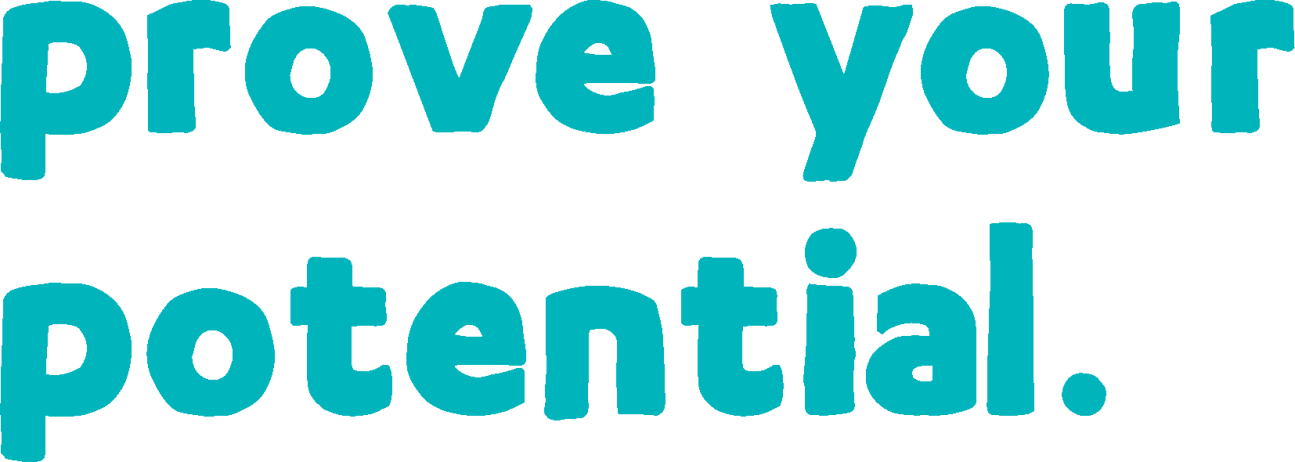 NCFE Level 5 Diploma in Principles of Management and Leadership (601/8032/8)Statement of authenticityLearner name:		Centre number:		Centre name:			SignaturesLearner:		 Date: 	Tutor/Assessor:		 Date: 	Internal Moderator (IM)*: 	 Date: 	External Moderator (EM)*: 	 Date: 	* For completion if part, or all, of the evidence has been sampled by the Internal and/or External Moderator Unit 01 Principles of management and leadershipYou will: 1.	Understand the link between management and leadershipUnit 01 Principles of management and leadership (cont’d)You will: 2.	Understand the skills and styles of management and leadershipUnit 01 Principles of management and leadership (cont’d) You will: 3.	Be able to apply theory in an organisational contextUnit 01 Principles of management and leadership (cont’d) You will: 4.	Be able to plan for the development of leadership and management skills1.1 Explain the relationship between management and leadership1.1 Explain the relationship between management and leadershipWhat have you done to show this  Location of evidence (eg hyperlink/portfolio page number)IM/EM feedback IM/EM feedback 1.2  Analyse how management and leadership style impacts on the achievement of       organisational objectives1.2  Analyse how management and leadership style impacts on the achievement of       organisational objectivesWhat have you done to show this  Location of evidence (eg hyperlink/portfolio page number)IM/EM feedback IM/EM feedback 2.1  Explain the personal and professional skills required for effective management2.1  Explain the personal and professional skills required for effective managementWhat have you done to show this  Location of evidence (eg hyperlink/portfolio page number)IM/EM feedback IM/EM feedback 2.2  Compare the skills and styles of successful leaders2.2  Compare the skills and styles of successful leadersWhat have you done to show this  Location of evidence (eg hyperlink/portfolio page number)IM/EM feedback IM/EM feedback 2.3  Assess the expected impact of own leadership styles on work groups2.3  Assess the expected impact of own leadership styles on work groupsWhat have you done to show this  Location of evidence (eg hyperlink/portfolio page number)IM/EM feedback IM/EM feedback 3.1  Select appropriate theories of management and leadership to identify management and        leadership requirements in given situations3.1  Select appropriate theories of management and leadership to identify management and        leadership requirements in given situationsWhat have you done to show this  Location of evidence (eg hyperlink/portfolio page number)IM/EM feedback IM/EM feedback 3.2  Report on the usefulness of using theories for gaining insights into leadership requirements   in given situations3.2  Report on the usefulness of using theories for gaining insights into leadership requirements   in given situationsWhat have you done to show this  Location of evidence (eg hyperlink/portfolio page number)IM/EM feedback IM/EM feedback 4.1  Use appropriate methods to assess the skills needed by a leader in a given situation4.1  Use appropriate methods to assess the skills needed by a leader in a given situationWhat have you done to show this  Location of evidence (eg hyperlink/portfolio page number)IM/EM feedback IM/EM feedback 4.2  Plan the development of management and leadership skills for a given job role4.2  Plan the development of management and leadership skills for a given job roleWhat have you done to show this  Location of evidence (eg hyperlink/portfolio page number)IM/EM feedback IM/EM feedback 4.3 Make justified evaluations of the management and leadership development methods    selected4.3 Make justified evaluations of the management and leadership development methods    selectedWhat have you done to show this  Location of evidence (eg hyperlink/portfolio page number)IM/EM feedback IM/EM feedback 